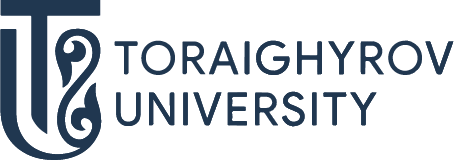 ОТКРОЙ МИР ОБРАЗОВАТЕЛЬНЫХ ПРОГРАММ!В021Искусство6B02101 Инструментальное исполнительствоТРАЕКТОРИЯФортепиано;Струнные инструменты;Духовые и ударные инструменты.ПЕРСПЕКТИВЫ ТРУДОУСТРОЙСТВАГДЕ ТЫ МОЖЕШЬ РАБОТАТЬ:Организации культуры и искусства;Средние музыкальные учебные заведения;Музыкальные школы;Школы искусств;Творческие объединения;Музыкальные редакции, издательства;СМИ.КЕМ ТЫ МОЖЕШЬ РАБОТАТЬ:Солист-инструменталист;Артист оркестра;Педагог специальных музыкальных дисциплин.Поступай правильно – поступай в ToU